CARDÁPIO CRECHE (Maternais e Berçário II) – JULHO 2022CARDÁPIO CRECHE (Maternais e Berçário II) – JULHO 2022CARDÁPIO CRECHE (Maternais e Berçário II) – JULHO 2022CARDÁPIO CRECHE (Maternais e Berçário II) – JULHO 2022CARDÁPIO CRECHE (Maternais e Berçário II) – JULHO 2022CARDÁPIO CRECHE (Maternais e Berçário II) – JULHO 2022CARDÁPIO CRECHE (Maternais e Berçário II) – JULHO 2022CARDÁPIO CRECHE (Maternais e Berçário II) – JULHO 2022CARDÁPIO CRECHE (Maternais e Berçário II) – JULHO 20221. SEMANARefeiçãoHorárioSEGUNDATERÇAQUARTAQUINTAQUINTASEXTA1. SEMANARefeiçãoHorário04/0705/0706/0707/0707/0708/071. SEMANACafé da manhã08:00 hrsCafé com leite, biscoitos de polvilhoChá mate ou de ervas, torradinha com manteiga, orégano e tomateWaffle + suco ou cháCafé com leite, pão com doce de fruta sem açúcarCafé com leite, pão com doce de fruta sem açúcarBolo de maçã integralLeite com cacau e açúcar mascavo ou stevia1. SEMANAAlmoço10:30 hrs*Arroz integral*Feijão preto*Estrogonofe de carne bovina (bife em tiras)*Farofa (mandioca+biju) de cenoura*Saladas*Arroz colorido*Feijão vermelho + branco*Tortéi pastelzinho com molho de tomate e frango moído em molho*Saladas* Arroz branco* Feijão carioca* Purê de batata* Bisteca suína refogada* Saladas * Carreteiro com músculo, acém e legumes* Saladas* Carreteiro com músculo, acém e legumes* Saladas* Macarrão talharim com molho de carne moída (bovina)* Salada com grão de bico1. SEMANALanche tarde 114:00 hsSagu com creme de maisenaBuffet de frutasIogurte natural batido com frutaBuffet de frutasBuffet de frutasBuffet de frutas1. SEMANALanche tarde 216:00 hs*Macarrão furado grosso com frango em molho (sassami)*Salada de repolho + cenoura*Arroz colorido com legumes, batata doce assada, carne bovina em molho* Salada de tomate e pepino*Sopa de legumes, frango, macarrão de letrinhas*Arroz + feijão+Farofa de ovos, couve e biju*Salada de alface*Arroz + feijão+Farofa de ovos, couve e biju*Salada de alface Sanduiche natural (pão, presunto, queijo, alface, tomate e cenoura)* CháOBSERVAÇÕES: 1) Os cardápios poderão ser modificados em situações de urgência e dificuldade no recebimento de gêneros alimentares, por orientação e autorização da nutricionista. 2) Devem ser servidas no mínimo DOIS tipos de saladas no dia, preferencialmente uma cozida e uma crua/folhosas.3) Deve ser comunicado a nutricionista urgentemente sobre a falta de qualquer item que afete a execução do cardápio.OBSERVAÇÕES: 1) Os cardápios poderão ser modificados em situações de urgência e dificuldade no recebimento de gêneros alimentares, por orientação e autorização da nutricionista. 2) Devem ser servidas no mínimo DOIS tipos de saladas no dia, preferencialmente uma cozida e uma crua/folhosas.3) Deve ser comunicado a nutricionista urgentemente sobre a falta de qualquer item que afete a execução do cardápio.OBSERVAÇÕES: 1) Os cardápios poderão ser modificados em situações de urgência e dificuldade no recebimento de gêneros alimentares, por orientação e autorização da nutricionista. 2) Devem ser servidas no mínimo DOIS tipos de saladas no dia, preferencialmente uma cozida e uma crua/folhosas.3) Deve ser comunicado a nutricionista urgentemente sobre a falta de qualquer item que afete a execução do cardápio.OBSERVAÇÕES: 1) Os cardápios poderão ser modificados em situações de urgência e dificuldade no recebimento de gêneros alimentares, por orientação e autorização da nutricionista. 2) Devem ser servidas no mínimo DOIS tipos de saladas no dia, preferencialmente uma cozida e uma crua/folhosas.3) Deve ser comunicado a nutricionista urgentemente sobre a falta de qualquer item que afete a execução do cardápio.OBSERVAÇÕES: 1) Os cardápios poderão ser modificados em situações de urgência e dificuldade no recebimento de gêneros alimentares, por orientação e autorização da nutricionista. 2) Devem ser servidas no mínimo DOIS tipos de saladas no dia, preferencialmente uma cozida e uma crua/folhosas.3) Deve ser comunicado a nutricionista urgentemente sobre a falta de qualquer item que afete a execução do cardápio.OBSERVAÇÕES: 1) Os cardápios poderão ser modificados em situações de urgência e dificuldade no recebimento de gêneros alimentares, por orientação e autorização da nutricionista. 2) Devem ser servidas no mínimo DOIS tipos de saladas no dia, preferencialmente uma cozida e uma crua/folhosas.3) Deve ser comunicado a nutricionista urgentemente sobre a falta de qualquer item que afete a execução do cardápio.OBSERVAÇÕES: 1) Os cardápios poderão ser modificados em situações de urgência e dificuldade no recebimento de gêneros alimentares, por orientação e autorização da nutricionista. 2) Devem ser servidas no mínimo DOIS tipos de saladas no dia, preferencialmente uma cozida e uma crua/folhosas.3) Deve ser comunicado a nutricionista urgentemente sobre a falta de qualquer item que afete a execução do cardápio.Nutricionista: Thaís Mariani BeeCRN 10 4103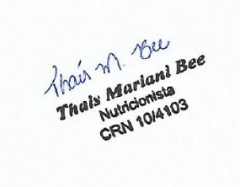 Nutricionista: Thaís Mariani BeeCRN 10 4103CARDÁPIO CRECHE (Maternais e Berçário II) – JULHO 2022CARDÁPIO CRECHE (Maternais e Berçário II) – JULHO 2022CARDÁPIO CRECHE (Maternais e Berçário II) – JULHO 2022CARDÁPIO CRECHE (Maternais e Berçário II) – JULHO 2022CARDÁPIO CRECHE (Maternais e Berçário II) – JULHO 2022CARDÁPIO CRECHE (Maternais e Berçário II) – JULHO 2022CARDÁPIO CRECHE (Maternais e Berçário II) – JULHO 2022CARDÁPIO CRECHE (Maternais e Berçário II) – JULHO 2022CARDÁPIO CRECHE (Maternais e Berçário II) – JULHO 20222. SEMANARefeiçãoHorárioSEGUNDATERÇAQUARTAQUINTAQUINTASEXTA2. SEMANARefeiçãoHorário11/0712/0713/0714/0714/0715/072. SEMANACafé da manhã08:00 hrsLeite com cacau e açúcar mascavo ou stevia, pão de queijo de frigideiraCafé com leite, cookies sem açúcarCafé com leite, pão com manteigaChá mate ou de ervas, bolo de banana com aveiaChá mate ou de ervas, bolo de banana com aveiaIogurte natural batida com fruta + granola + aveia2. SEMANAAlmoço10:30 hrs* Arroz branco* Feijão preto*Lasanha de frango*Bisteca bovina refogada*Saladas*Polenta cremosa*Frango (sassami + drumete) em molho*Farofa (mandioca+biju) de couve*Saladas*Arroz integral*Feijão preto*Vaca atolada com mandioca e acém*Saladas *Arroz colorido*Lentilha*Costela bovina assada*Farofa (mandioca) de cenoura*Saladas*Arroz colorido*Lentilha*Costela bovina assada*Farofa (mandioca) de cenoura*Saladas*Arroz branco*Feijão vermelho + branco*Omelete temperado*Saladas2. SEMANALanche tarde 114:00 hsCreme de maizena, biscoito salgadoBuffet de frutasBarra de cereal e frutasBuffet de frutasBuffet de frutasBuffet de frutas2. SEMANALanche tarde 216:00 hs*Sopa de feijão, macarrão e legumes* Mini pizza, chá ou suco*Sopa de legumes, frango e arroz*Risoto com frango*Salada (repolho branco, roxo e brócolis)*Risoto com frango*Salada (repolho branco, roxo e brócolis)*Pão com carne moída bovina* CháOBSERVAÇÕES: 1) Os cardápios poderão ser modificados em situações de urgência e dificuldade no recebimento de gêneros alimentares, por orientação e autorização da nutricionista. 2) Devem ser servidas no mínimo DOIS tipos de saladas no dia, preferencialmente uma cozida e uma crua/folhosas.3) Deve ser comunicado a nutricionista urgentemente sobre a falta de qualquer item que afete a execução do cardápio.OBSERVAÇÕES: 1) Os cardápios poderão ser modificados em situações de urgência e dificuldade no recebimento de gêneros alimentares, por orientação e autorização da nutricionista. 2) Devem ser servidas no mínimo DOIS tipos de saladas no dia, preferencialmente uma cozida e uma crua/folhosas.3) Deve ser comunicado a nutricionista urgentemente sobre a falta de qualquer item que afete a execução do cardápio.OBSERVAÇÕES: 1) Os cardápios poderão ser modificados em situações de urgência e dificuldade no recebimento de gêneros alimentares, por orientação e autorização da nutricionista. 2) Devem ser servidas no mínimo DOIS tipos de saladas no dia, preferencialmente uma cozida e uma crua/folhosas.3) Deve ser comunicado a nutricionista urgentemente sobre a falta de qualquer item que afete a execução do cardápio.OBSERVAÇÕES: 1) Os cardápios poderão ser modificados em situações de urgência e dificuldade no recebimento de gêneros alimentares, por orientação e autorização da nutricionista. 2) Devem ser servidas no mínimo DOIS tipos de saladas no dia, preferencialmente uma cozida e uma crua/folhosas.3) Deve ser comunicado a nutricionista urgentemente sobre a falta de qualquer item que afete a execução do cardápio.OBSERVAÇÕES: 1) Os cardápios poderão ser modificados em situações de urgência e dificuldade no recebimento de gêneros alimentares, por orientação e autorização da nutricionista. 2) Devem ser servidas no mínimo DOIS tipos de saladas no dia, preferencialmente uma cozida e uma crua/folhosas.3) Deve ser comunicado a nutricionista urgentemente sobre a falta de qualquer item que afete a execução do cardápio.OBSERVAÇÕES: 1) Os cardápios poderão ser modificados em situações de urgência e dificuldade no recebimento de gêneros alimentares, por orientação e autorização da nutricionista. 2) Devem ser servidas no mínimo DOIS tipos de saladas no dia, preferencialmente uma cozida e uma crua/folhosas.3) Deve ser comunicado a nutricionista urgentemente sobre a falta de qualquer item que afete a execução do cardápio.OBSERVAÇÕES: 1) Os cardápios poderão ser modificados em situações de urgência e dificuldade no recebimento de gêneros alimentares, por orientação e autorização da nutricionista. 2) Devem ser servidas no mínimo DOIS tipos de saladas no dia, preferencialmente uma cozida e uma crua/folhosas.3) Deve ser comunicado a nutricionista urgentemente sobre a falta de qualquer item que afete a execução do cardápio.Nutricionista: Thaís Mariani BeeCRN 10 4103Nutricionista: Thaís Mariani BeeCRN 10 4103CARDÁPIO CRECHE (Maternais e Berçário II) – JULHO 2022CARDÁPIO CRECHE (Maternais e Berçário II) – JULHO 2022CARDÁPIO CRECHE (Maternais e Berçário II) – JULHO 2022CARDÁPIO CRECHE (Maternais e Berçário II) – JULHO 2022CARDÁPIO CRECHE (Maternais e Berçário II) – JULHO 2022CARDÁPIO CRECHE (Maternais e Berçário II) – JULHO 2022CARDÁPIO CRECHE (Maternais e Berçário II) – JULHO 2022CARDÁPIO CRECHE (Maternais e Berçário II) – JULHO 2022CARDÁPIO CRECHE (Maternais e Berçário II) – JULHO 20223. SEMANARefeiçãoHorárioSEGUNDATERÇAQUARTAQUINTAQUINTASEXTA3. SEMANARefeiçãoHorário18/0719/0720/0721/0721/0722/073. SEMANACafé da manhã08:00 hrsChá mate ou de ervas, biscoitos diversosLeite com cacau e açúcar mascavo ou stevia*Bolo salgado de tapiocaWaffle + suco ou cháCafé com leite, torrada com: Pão, requeijão, queijo, tomate e oréganoCafé com leite, torrada com: Pão, requeijão, queijo, tomate e oréganoCafé com leite, bolo de laranja3. SEMANAAlmoço10:30 hrs*Arroz integral*Feijão carioca*Purê de batatas*Lombo refogado*Mix de farinhas*Saladas*Arroz colorido*Feijão preto*Abóbora cabotiá refogada *Carne de panela (acém + músculo) em molhoSaladas*Sopa de agnoline com frango (coxa e sobrecoxa) + legumes*Pão integral *Polenta cremosa*Carne moída (bovina) em molho + PTS*Farofa (biju) de couveSaladas *Polenta cremosa*Carne moída (bovina) em molho + PTS*Farofa (biju) de couveSaladas *Macarrão espaguete grosso + molho de calabresa e tomate* Frango (coxa e sobrecoxa assada) com legumes*Saladas3. SEMANALanche tarde 114:00 hsBuffet de frutasGelatina incolor batida com fruta + creme de maizenaBuffet de frutasIogurte natural batido com frutaIogurte natural batido com frutaBuffet de frutas3. SEMANALanche tarde 216:00 hs*Polenta com molho de frango (sassami)* Salada (repolho + acelga)*Macarrão (penne) com molho de carne moída bovina*Salada (alface)* Arroz, feijão, omelete com legumes e queijo* Salada (beterraba e cenoura)*Torta salgada com: legumes carne moída bovina*Suco ou chá*Torta salgada com: legumes carne moída bovina*Suco ou cháSopa de feijão, arroz e legumesOBSERVAÇÕES: 1) Os cardápios poderão ser modificados em situações de urgência e dificuldade no recebimento de gêneros alimentares, por orientação e autorização da nutricionista. 2) Devem ser servidas no mínimo DOIS tipos de saladas no dia, preferencialmente uma cozida e uma crua/folhosas.3) Deve ser comunicado a nutricionista urgentemente sobre a falta de qualquer item que afete a execução do cardápio.OBSERVAÇÕES: 1) Os cardápios poderão ser modificados em situações de urgência e dificuldade no recebimento de gêneros alimentares, por orientação e autorização da nutricionista. 2) Devem ser servidas no mínimo DOIS tipos de saladas no dia, preferencialmente uma cozida e uma crua/folhosas.3) Deve ser comunicado a nutricionista urgentemente sobre a falta de qualquer item que afete a execução do cardápio.OBSERVAÇÕES: 1) Os cardápios poderão ser modificados em situações de urgência e dificuldade no recebimento de gêneros alimentares, por orientação e autorização da nutricionista. 2) Devem ser servidas no mínimo DOIS tipos de saladas no dia, preferencialmente uma cozida e uma crua/folhosas.3) Deve ser comunicado a nutricionista urgentemente sobre a falta de qualquer item que afete a execução do cardápio.OBSERVAÇÕES: 1) Os cardápios poderão ser modificados em situações de urgência e dificuldade no recebimento de gêneros alimentares, por orientação e autorização da nutricionista. 2) Devem ser servidas no mínimo DOIS tipos de saladas no dia, preferencialmente uma cozida e uma crua/folhosas.3) Deve ser comunicado a nutricionista urgentemente sobre a falta de qualquer item que afete a execução do cardápio.OBSERVAÇÕES: 1) Os cardápios poderão ser modificados em situações de urgência e dificuldade no recebimento de gêneros alimentares, por orientação e autorização da nutricionista. 2) Devem ser servidas no mínimo DOIS tipos de saladas no dia, preferencialmente uma cozida e uma crua/folhosas.3) Deve ser comunicado a nutricionista urgentemente sobre a falta de qualquer item que afete a execução do cardápio.OBSERVAÇÕES: 1) Os cardápios poderão ser modificados em situações de urgência e dificuldade no recebimento de gêneros alimentares, por orientação e autorização da nutricionista. 2) Devem ser servidas no mínimo DOIS tipos de saladas no dia, preferencialmente uma cozida e uma crua/folhosas.3) Deve ser comunicado a nutricionista urgentemente sobre a falta de qualquer item que afete a execução do cardápio.OBSERVAÇÕES: 1) Os cardápios poderão ser modificados em situações de urgência e dificuldade no recebimento de gêneros alimentares, por orientação e autorização da nutricionista. 2) Devem ser servidas no mínimo DOIS tipos de saladas no dia, preferencialmente uma cozida e uma crua/folhosas.3) Deve ser comunicado a nutricionista urgentemente sobre a falta de qualquer item que afete a execução do cardápio.Nutricionista: Thaís Mariani BeeCRN 10 4103Nutricionista: Thaís Mariani BeeCRN 10 4103CARDÁPIO CRECHE (Maternais e Berçário II) – JULHO 2022CARDÁPIO CRECHE (Maternais e Berçário II) – JULHO 2022CARDÁPIO CRECHE (Maternais e Berçário II) – JULHO 2022CARDÁPIO CRECHE (Maternais e Berçário II) – JULHO 2022CARDÁPIO CRECHE (Maternais e Berçário II) – JULHO 2022CARDÁPIO CRECHE (Maternais e Berçário II) – JULHO 2022CARDÁPIO CRECHE (Maternais e Berçário II) – JULHO 2022CARDÁPIO CRECHE (Maternais e Berçário II) – JULHO 2022CARDÁPIO CRECHE (Maternais e Berçário II) – JULHO 20224. SEMANARefeiçãoHorárioSEGUNDATERÇAQUARTAQUINTAQUINTASEXTA4. SEMANARefeiçãoHorário25/0726/0727/0728/0728/0729/074. SEMANACafé da manhã08:00 hrsCafé com leite, bolacha caseiraCafé com leite, pão com presunto e queijo (fazer na sanduicheira)Leite com cacau e açúcar mascavo ou stevia*Pão caseiro com doce de frutas sem adição de açúcaresBolo de banana caseiro com aveiaChá de ervasBolo de banana caseiro com aveiaChá de ervasIogurte natural batida com fruta + granola + aveia4. SEMANAAlmoço10:30 hrs*Arroz integral*Feijão preto* Frango moído em molho com legumes*Saladas*Arroz colorido*Tilápia assada com legumes e batatas*Saladas *Macarrão furado grosso + molho de carne moída e tomate*Saladas*Risoto de frango e legumes*Saladas com grão de bico cozido *Risoto de frango e legumes*Saladas com grão de bico cozido *Arroz colorido*Lentilha* Tortéi enrolado com molho de calabresa* Frango (drumete) assado com legumes* Saladas4. SEMANALanche tarde 114:00 hsCreme de maisenaBuffet de frutasBarra de cerealBuffet de frutasBuffet de frutasBuffet de frutas4. SEMANALanche tarde 216:00 hs*Sopa de legumes, frango e macarrão cabelo de anjo *Arroz branco* Feijão preto*Carne de panela em molho* Salada (beterraba + repolho) *Sopa de feijão, macarrão de letrinhas e legumes*Torta salgada com carne moída e legumes*Suco de uva*Torta salgada com carne moída e legumes*Suco de uva*Esfihas*chá OBSERVAÇÕES: 1) Os cardápios poderão ser modificados em situações de urgência e dificuldade no recebimento de gêneros alimentares, por orientação e autorização da nutricionista. 2) Devem ser servidas no mínimo DOIS tipos de saladas no dia, preferencialmente uma cozida e uma crua/folhosas.3) Deve ser comunicado a nutricionista urgentemente sobre a falta de qualquer item que afete a execução do cardápio.OBSERVAÇÕES: 1) Os cardápios poderão ser modificados em situações de urgência e dificuldade no recebimento de gêneros alimentares, por orientação e autorização da nutricionista. 2) Devem ser servidas no mínimo DOIS tipos de saladas no dia, preferencialmente uma cozida e uma crua/folhosas.3) Deve ser comunicado a nutricionista urgentemente sobre a falta de qualquer item que afete a execução do cardápio.OBSERVAÇÕES: 1) Os cardápios poderão ser modificados em situações de urgência e dificuldade no recebimento de gêneros alimentares, por orientação e autorização da nutricionista. 2) Devem ser servidas no mínimo DOIS tipos de saladas no dia, preferencialmente uma cozida e uma crua/folhosas.3) Deve ser comunicado a nutricionista urgentemente sobre a falta de qualquer item que afete a execução do cardápio.OBSERVAÇÕES: 1) Os cardápios poderão ser modificados em situações de urgência e dificuldade no recebimento de gêneros alimentares, por orientação e autorização da nutricionista. 2) Devem ser servidas no mínimo DOIS tipos de saladas no dia, preferencialmente uma cozida e uma crua/folhosas.3) Deve ser comunicado a nutricionista urgentemente sobre a falta de qualquer item que afete a execução do cardápio.OBSERVAÇÕES: 1) Os cardápios poderão ser modificados em situações de urgência e dificuldade no recebimento de gêneros alimentares, por orientação e autorização da nutricionista. 2) Devem ser servidas no mínimo DOIS tipos de saladas no dia, preferencialmente uma cozida e uma crua/folhosas.3) Deve ser comunicado a nutricionista urgentemente sobre a falta de qualquer item que afete a execução do cardápio.OBSERVAÇÕES: 1) Os cardápios poderão ser modificados em situações de urgência e dificuldade no recebimento de gêneros alimentares, por orientação e autorização da nutricionista. 2) Devem ser servidas no mínimo DOIS tipos de saladas no dia, preferencialmente uma cozida e uma crua/folhosas.3) Deve ser comunicado a nutricionista urgentemente sobre a falta de qualquer item que afete a execução do cardápio.OBSERVAÇÕES: 1) Os cardápios poderão ser modificados em situações de urgência e dificuldade no recebimento de gêneros alimentares, por orientação e autorização da nutricionista. 2) Devem ser servidas no mínimo DOIS tipos de saladas no dia, preferencialmente uma cozida e uma crua/folhosas.3) Deve ser comunicado a nutricionista urgentemente sobre a falta de qualquer item que afete a execução do cardápio.Nutricionista: Thaís Mariani BeeCRN 10 4103Nutricionista: Thaís Mariani BeeCRN 10 4103